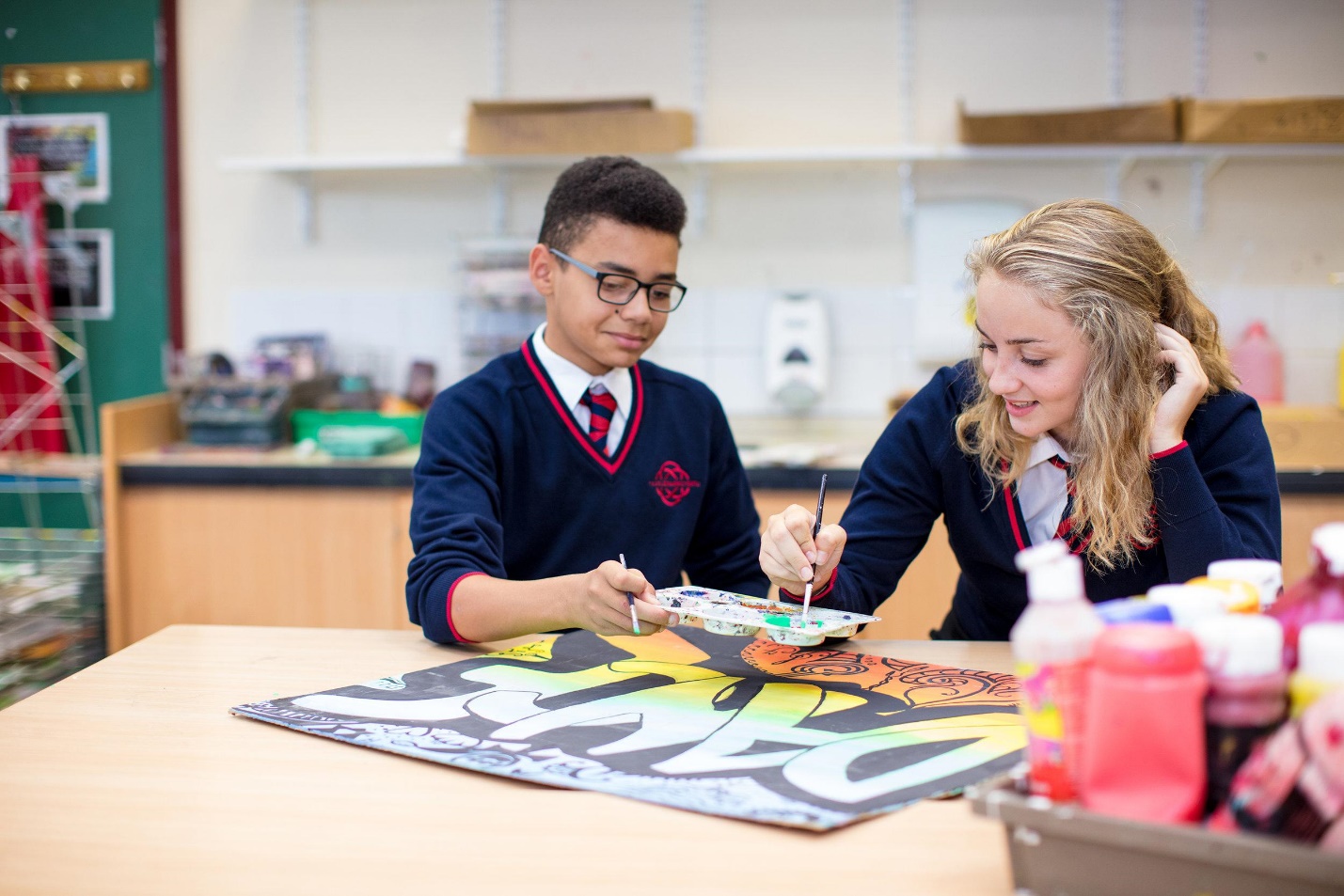    Polisi Camddefnyddio Sylweddau Substance Misuse Policywww.ysgolcalon.cymruDEFINITION OF A SUBSTANCE At ddibenion y datganiad polisi hwn, cymerwyd bod y gair ‘sylwedd’ yn golygu’r rheiny sy’n gyfreithiol fel tybaco, e-sigarennau, ‘legal highs’, alcohol a thoddyddion; cyffuriau ar bresgripsiwn a chyfreithiau anghyfreithlon e.e. canabis, heroin, ecstasi, LSD. MeddyginiaethauBydd llawer o gyffuriau yn cael eu cludo yn gyfreithlon fel meddyginiaeth. Ceir polisi clir ar weinyddu meddyginiaeth. Os bydd disgyblion yn cyflenwi cyffuriau ar bresgripsiwn i ddisgyblion eraill yn yr ysgol, maent yn gweithredu yn anghyfreithlon ac felly bydd y polisi hwn yn dod i rym. Cyfrifoldeb Staff Gan y pennaeth a’r corff llywodraethu y mae’r cyfrifoldeb eithaf i weithredu’r polisi. Yn Ysgol Calon Cymru yr aelod staff cyfrifol yw Pennaeth Cynorthwyol Llesiant ar gampws. Anogir hyfforddiant rheolaidd. Mae Ysgol Calon Cymru  ddim yn goddef naill ai camddefnyddio sylweddau gan aelodau’r ysgol, na chyflenwi’r sylweddau hyn yn anghyfreithiol. Caiff gwaharddiad parhaol ei ystyried i ddisgyblion sy’n cyflenwi sylweddau anghyfreithlon ar dir yr ysgol neu ar weithgareddau a drefnwyd gan yr ysgol. Caiff unrhyw ymglymiad arall gyda sylweddau cyfreithiol neu anghyfreithiol nad yw’n cynnwys cyflenwi ei ystyried yn ei gyd-destun ac yn seiliedig ar ganllawiau’r Awdurdod lleol a Llywodraeth Cymru  yn ymrwymedig i iechyd a diogelwch yr aelodau a cydd yn gweithredu i ddiogelu eu llesiant;  yn cydnabod pwysigrwydd ei rôl yn llesiant pobl ifanc, a thrwy’r rhaglen ABCh a bydd ethos cyffredinol yr ysgol yn chwilio amw ybodaeth ac yn addysgu disgyblion am ganlyniadau defnyddio cyffuriau a’i gamddefnyddio;  cymryd safiad rhagweithiol yn y mater hwn ac yn credu bod addysg iechyd yn rhan hanfodol o addysg bersonol a chymdeithasol pob disgybl;  rhannu’r cyfrifoldeb am addysg ei disgyblion gyda’u rhieni/gofalwyr, a bydd yn rhoi gwybodaeth iddynt ac yn eu cynnwys bob adeg;  yn credu bod meddiant a ‘r defnydd o sylweddau yn yr ysgol, neu yn ystod y diwrnod ysgol, neu ar weithgareddau’r ysgol, yn amhriodol. Ni chaniateir dod â, prynu neu gael fel arall yr un o’r sylweddau yr ymdrinwyd â hwy yn y polisi hwn ar dir yr ysgol, neu yn ystod y diwrnod yr ysgol, yn cymmwys pan fo disgyblion ar weithgareddau neu ymweliadau ysgol. Ceir eithriadau unigol pan fo angen i ddisgyblion unigol gymryd meddyginiaethau dan bresgripsiwn, lle’n briodol. Nodau Addysgol a Materion Cwricwlwm yn ymwneud â Camddefnyddio Sylweddau Yn unol â nodau cyffredinol yr ysgol bydd Ysgol Calon Cymru yn:  galluogi disgyblion i wneud dewisiadau iach, bwybodus trwy gynyddu gwybodaeth, herio agweddau, archwilio materion a datblygu ac ymarfer sgiliau personol;  rhoi gwybodaeth gywir am sylweddau;  cynyddu dealltwriaeth am oblygiadau a chanlyniadau posibl y defnydd a’r camddefnydd  ehangu dealltwriaeth am faterion iechys a chymdeithasol e.e. rhyw a rhywioldeb, trosedd, HIV ac AIDS;  galluogi disgyblion i adnabod ffynonellau o gefnogaeth personol priodol. Caiff y nodau hyn eu cyflawni trwy wersi ABCh a Gwyddoniaeth, darpariaeth Llesiant, gwasanaethau a gweithareddau allgyrsiol. Rhoddir cyfleoedd, lle’n briodol, i ddysgwyr ddatblygu a gweithredu Addysg Bersonol a Chymdeithasol (ABCh) ar draws y cwricwlwm. Mae’r ysgol yn cydweithredu’n weithredol gydag asiantaethau eraill fel yr Heddlu, Gwasanaethau Cymdeithasol, Asiantaethau iechyd a Chyffuriau er mwyn cyflwyno ei darpariaeth i addysg Cyffuriau a mynd i’r afael â digwyddiadau o ddefnyddio a chamddefnyddio sylweddau. Mae tystiolaeth o ymchwil ar effeithlonrwydd addysg camddefnyddio sylweddau yn dangos nad yw’r un dull yn unig yn effeithiol ar ei ben ei hun, a bod dulliau amlochrog yn fwy cynhyrchiol. Dylai’r dulliau a ddefnyddir:  Nodi canlyniadau dysgu clir.  Pwysleisio ymholiad ac ymchwiliad yn hytrach na chyflwyniadau ffurfiol.  Cynnig cyfleoedd strwythuredig idrafod mewn parau a grwpiau o feintiau amrywiol.  Cynnwys cydbwysedd addas o weithgareddau dysgu cynlluniedig, yn cynnwys holiaduron, gemau, arolygon, chwarae rôl, astudiaeth achos a thrafodaeth.  Caniatàu graffeg yn ogystal ag ymatebion ysgrifenedig a llafar.  Symbylu diddordeb a chymhelliant heb droi at gyffrogarwch. Mae ymchwil yn dangos bod pobl ifanc yn gwerthfawrogi dulliau sy’n rhoi:  Gwybodaeth gywir yn gyson wedi’i chyflwyno’n syml ac yn eglur.  Deunydd darllen addysgiadol a chyrchadwy.  Mynediad i gyfoedion ac arbenigwyr credadwy sy’n oedolion, yn ogystal ag athrawon/gweithwyr ieuenctid.  Tasgau symbylol a phleserus.  Heriau priodol mewn awyrgylch lle maent yn teimlo’n ddigon diogel i chwarae rhan lawn a gweithredol. Ymgorfforir yr holl ddulliau ac agweddau hyn i Addysg Camddefnyddio Sylweddau yn Ysgol Calon Cymru. Mae tystiolaeth yn awgrymu nad yw addysg camddefnyddio sylweddau’n effiethiol pan mae’n dibynnu’n unig ar:  Sgyrsiau a sesiynau arunig neu unwaith yn unig nad ydynt yn rhan o raglen drefnu gyfan.  Dulliau sy’n codi ofn. Dangoswyd bod dibynnu ar ddefnyddio’r dull hwn yn unig heb hygrededd ac ar ei waethaf gall gyfareddu camddefnyddio sylweddau. Mae ymchwil wedi dangos nad yw dulliau o’r fath yn effeithiol yn arbennig yn y tymor hie.  Gwybodaeth yn unig. Mae tystiolaeth yn dangos na fydd dulliau gwybodaeth yn unig yn newid ymddygiad. Nid oes gan wybodaeth rôl fel rhan o ddull sgiliau bywyd ehangach.  Negeseuon unigol e.e. dywedwch na. Gall dulliau o’r fath gyfyngu ar ddadl a thrafodaeth agored, onest, sef blociau adeiladu addysg effeithiol am gamddefnyddio sylweddau. Nid yw Addysg camddefnyddio Sylweddau yn Ysgol Calon Cymru’n dibynnu’n unig ar unrhyw un o’r uchod. Defnyddio Siaradwyr AllanolNid yw cyfraniadau gan siaradwyr allanol neu grwpiau theatr yn cymryd lle rhaglen dan arweiniad athro gyda’r adnoddau cywir. Gallant gyfoethogi rhaglen os:  yw’r mewnbwn yn rhan o raglen ac wedi’i chynllunio gyda’r athro.  yw’r dull yn ategu at y rhaglen ysgol.  mae’r athro’n bresennol er mwyn parhau’r mewnbwn yn ddiweddarach. Cyhyd â bod yr athro’n bresennol, does dim gofyniad i’r ymwelwyr gael gwiriad heddlu.  Mae gan y siaradwr brofiad ac arbenigedd mewn addysg cyffuriau a gweithio gyda phobl ifanc.  Gall y siaradwr allanol gynnig rhywbeth penodol a defnyddiol nad yw’r athro’n medru ei wneud (fel gwybodaeth am wasanaethau helpu y gall pobl ifanc eu defnyddio  neu wybodaeth am y gyfraith a chanlyniadau torri’r gyfraith yn y maes hwn). Glynir bob amser at y cyngor hwn wrth ddefnyddio siaradwyr allanol i gyfrannu at Addysg Camddefnyddio Sylweddau yn Ysgol Calon Cymru. Gweithdrefn ar gyfer delio â digwyddiad Dylai staff sy’n dod yn ymwybodol o anawsterau a/neu ddigwyddiadau sy’n ymwneud â disgyblion a chyffuriau yn rhoi gwybod i’r aelod o staff sy’n gyfrifol – aelod o’r Uwch Dîm Arwain. Yna bydd yr aelod o staff sy’n gyfrifol yn rhoi gwybod i’r pennaeth. Bydd yr ymateb yn dibynnu ar y math a’r radd o risg, a bydd angen gweithredu ar unwaith mewn rhai sefyllfaoedd.  Mae enghreifftiau gan Lywodraeth Cymru’n cynnwys:Bydd angen gweithredu ar unwaith pan fo risg amlwg i ddiogelwch, er enghraifft:  Mae oedolyn sy’n casglu plentyn neu unigolyn ifanc yn ymddangos i fod dan ddylanwad alcohol a/neu gyffuriau. Gweithredu:  Dilyn Gweithdrefnau Amddiffyn Plant Cymru Gyfan, galw’r heddlu os yw’r oedolyn yn ymosodol  Mae plentyn neu unigolion ifanc/oedolyn yn ymddangos yn wael neu’n anniogel o ganlyniad i gamddefnyddio sylweddau. Gweithredu: Ystyried cael cyngor meddygol, cofnodi ffeithiau perthnasol a rhoi gwybod i’r rhiant/gofalwr Sylweddau’n cael eu cyflenwi ar y safle, neu ger y safle: Gweithredu: cysylltwch â’r heddlu.  Ceir mynediad rhwydd at gyffuriau a reolir; Gweithredu: cysylltwch â’r heddlu.  Mae sbwriel sy’n gysylltiedig â chamddefnyddio sylweddau a allai fod yn beryglus ar y safle e.e. nodwyddau, chwistrellau; Gweithredu: Trefnu gwaredu’r sbwriel yn ddiogel yn unol â Pholisi Iechyd a Diogelwch, galw’r heddlu os yw'n ymwneud â chamddefnyddio sylweddau anghyfreithlon.   Camddefnyddwyr sylweddau’n ymddwyn yn ymosodol; Gweithred: ceisio cymorth gan yr heddlu ar unwaith i’w symud.  Mae plentyn/ person ifanc yn datgelu eu bod yn camddefnyddio cyffuriau neu fod eu rhiant neu aelod arall o’u teulu yn camddefnyddio cyffuriau; Gweithredu: cysylltu â gwasanaethau cymdeithasol neu wasanaeth arbenigol camddefnyddio sylweddau i gael cyngor am sut i ymateb. Gall gweithredu llai di-oed e.e. arsyllu, cyfweld, ymgynghori ag asiantaethau eraill, monitro parhaus, fod yn briodol os oes er enghraifft:  Honiadau neu bryderon cyffredinol am blentyn/ person ifanc neu deulu penodol;  Datgeliadau a wrthbrofwyd/anghyson;  Pryderon ond dim tystiolaeth o gamddefnyddio sylweddau neu ymddygiad cysylltiedig sy’n niweidiol neu’n droseddol (fel cyflenwi cyffuriau neu sylweddau niweidiol eraill);  Pryderon ond dim tystiolaeth o risg di-oed i ddiogelwch. Ymhlith y materion y mae angen eu cyfeirio i sefydliadau eraill mae:  Ymchwiliad i weithgaredd troseddol, gan gynnwys chwilio unigolion neu eiddo personol.  Ar wahân i gymorth cyntaf di-oed, dylai personél meddygol priodol roi sylw i unrhyw achos brys iechyd neu feddygol.  Materion i wasanaethau cymdeithasol yw asesu a darparu cymorth a gwasanaethau i blant a theuluoedd sy’n agored i niwed neu’n ofidus. Mae rhaglen triniaeth cyffuriau a chwnsela angen staff wedi’u hyfforddi, fel arfer ar gael trwy wasanaethau cymdeithasol, gwasanaethau iechyd neu wasanaethau arbenigol camddefnyddio sylweddau. Cyswllt â’r HeddluBydd gwybodaeth am ddefnyddio neu gyflenwi cyffuriau anghyfreithlon yn cael ei roi i’r heddlu bob amser. Bydd swyddogion yr heddlu’n cael gwybod am natur yr honiad a’r hyder a roddir yn ffynhonnell y wybodaeth. Os oes angen chwiliad byddant yn cael eu tywys i’r ystafell lle bydd y chwiliad yn digwydd. Byddai’r cyswllt cyntaf gyda’r heddlu fel arfer yn gyfyngedig i aelodau’r Uwch Dîm Arwain.Casglu disgyblion o leoliadau yn yr ysgol Os oes angen casglu disgybl o ystafell addysgu neu urhyw le arall yn yr ysgol, lle’n bosibl, dylai dau oedolyn wneud hyn. Dylai staff fod yn wyliadwrus o unrhyw ymgais gan y disgybl i ddianc er mwyn cael gwared ar unrhyw gyffuriau, neu ymgais i basio cyffuriau i unrhyw fyfyriwr arall naill ai yn yr ystafell ddosbarth neu ar y ffordd i’r chwiliad. Gweithdrefnau Tu Allan i’r YsgolNid oes gan yr ysgol unrhyw rôl wrth ddelio â digwyddiadau sy’n ymwneud â chyffuriau y tu allan i oriau a thiroedd yr ysgol, ar wahân i:  Ar dripiau ac ymweliadau ysgol, pan fydd yr un rheolau a gweithdrefnau yn cael eu dilyn cyn belled a bo’n rhesymol ac ymarferol.  I’r graddau y gall effaith rhai sylweddau barhau yn ystod amser ysgol.  Trwy basio gwybodaeth i asiantaethau perthnasol pan mae diogelwch neu les disgybl dan fygythiad.  I gynorthwyo’r heddlu wrth atal defnyddio’r tir o amgylch yr ysgol i fasnachu cyffuriau. Ni ddylai unrhyw aelod o gymuned yr ysgol yfed alcohol os yw’n rhan o daith ysgol neu ymweliad preswyl.Gweithdrefn ar gyfer delio â disgybl ar ôl digwyddiadMae cyffuriau ac alcohol yn effeithio ar ymddygiad. Ni fydd y ffaith bod cyffuriau neu alcohol wedi bydd yr ymddygiad yn cael ei gosbi gan ddefnyddio ystod arferol sancsiynau’r ysgol. Bydd yr heddlu bob amser yn cael eu cysylltu pan mae yna ddefnydd neu gyflenwi. Mae gwaharddiad yn gosb addas am ddefnyddio alcohol neu gyffuriau ar eiddo’r ysgol, ond bydd pob achos yn dibynnu ar amgylchiadau. Caidd gwaharddiad parhaol ei ystyried ar gyfer disgybl sy’n cyflenwi cyffuriau anghyfreithlon yn yr ysgol neu yn ystod gweithgareddau a drefnwyd gan yr ysgol.Nid rôl yr ysgol yw darparu gofal meddygol i’r rheiny sydd dan ddylanwad alcohol neu gyffuriau. Os yw disgybl mewn perygl oherwydd cyflwr meddwl amharus, dylid cysylltu â’r rhieni a gofyn iddynt gymryd rheolaeth dros eu plentyn. Os nad yw hyn yn bosib, gofynnir i unrhyw gyswllt mewn achos brys gynorthwyo. Fel arall, gellir cysylltu â gwasanaethau cymdeithasol a’r heddlu i gael cyngor. Ni chaniateir rhyddhau disgybl i gerdded, beicio neu ddal y bws gartref os oes pryder am amhariad meddyliol oherwydd alcohol neu gyffuriau. Os oes angen, gellir defnyddio grym rhesymol i gadw reolaeth ar y plentyn. Mae unrhyw weithiwr wedi’i (h)awdurdodi i ddefnyddio grym dan yr amgylchiadau hyn. Hysbysu Rhieni Bydd rhieni’n cael gwybod am unrhyw ddigwyddiadau sy’n ymwneud â chyffuriau oni bai  bod pryderon mewn perthynas ag amddiffyn plant.  y byddai’n ymyrryd ag ymchwiliad yn yr ysgol  y byddai’n ymyrryd ag ymchwiliad yr heddlu  y gallai arwain at fwy o niwed i’r plentyn am reswm arall. Byddai rhieni fel arfer yn cael eu cysylltu’n syth ar y ffôn os caiff defnyddio cyffuriau ei brofi. Gweithdrefn ar gyfer delio ag OedolionNid yw’r ysgol yn medru rhyddhau disgyblion i ofal oedolion eraill lle ceir posibilrwydd o niwed i’r disgybl hwnnw. Pe ceir tystiolaeth bod rhieni neu ofalwyr sy’n cyrraedd yr ysgol i gasglu plant dan ddylanwad cyffuriau neu alcohol, cysylltir â gwasanaethau cymdeithasol neu’r heddlu’n unol â pholisi amddiffyn plant yr ysgol. Cyswllt â’r CyfryngauBydd y Pennaeth, mewn ymgynghoriad â ‘r ALl a’r Llywodraetwhyr yn delio’n bersonol â phob mater gyda’r cyfryngau. Cyfeirir pob ymholiad gan y cyfryngau i swyddfa wasg y Cyngor Sir. AdolyguBydd y polisi’n cael ei adolygu’n flynyddol gan gynrychiolwyr y corff llywodraethu, staff, rhieni a disgyblion. Polisïau PerthynolPolisi Ymddygiad a Gwaharddiadau Polisi Diogelu Polisi Iechyd a DiogelwchPolisïau a Dogfennau Cwricwlwm Perthynol              THE SCHOOL AT THE HEART OF WALES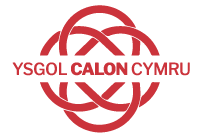 Dyddiad MabwysiaduRhagfyr 2021Llofnod y Pennaeth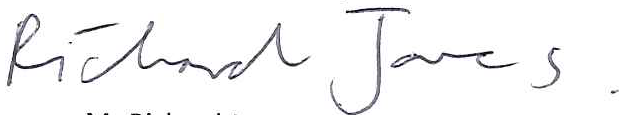 Llofnod Cadeirydd y Llywodraethwyr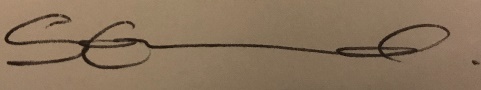 Dyddiad AdolyguMedi 2023Campws Llanfair-ym-MualltFfordd y Coleg, Llanfair-ym-muallt, Powys, LD2 3BWFfôn: 01982 553 292Campws Llandrindod Ffordd y Dyffryn, Llandrindod, Powys, LD1 6AWFfôn: 01597 822 992